 / 
ANTECEDENTESDescripción de la empresa/institución: Nombre o razón social, ubicación, tipo de servicio o producción que realiza, etc.Importancia de los productos o servicios en el contexto de la alimentación humana.Descripción de la actividad realizadaCronograma de tiempo y trabajo realizadoDescripción detalla de la actividad que se ha realizado, estructurada bien por periodos de tiempo o bien por tipo de actividad.Valoración personal de la utilidad de la estanciaBreve comentario de la utilidad de la actividad práctica en la empresa / institución en el que se indique la idoneidad de la formación en el contexto del máster, sobre el aprovechamiento del tiempo y el trato recibido.Desarrollo de actividad científica (opcional)En caso de que durante la estancia se haya desarrollado algún tipo de estudio científico en el seno de la empresa/institución, se hará una breve exposición del mismo con la típica estructura de: introducción/antecedentes; objetivos; material y métodos; resultados y discusión; conclusiones; y bibliografía.Conclusiones / corolarioResumen final o conclusiones de los aspectos más importantes a destacar durante la estancia a juicio del alumno.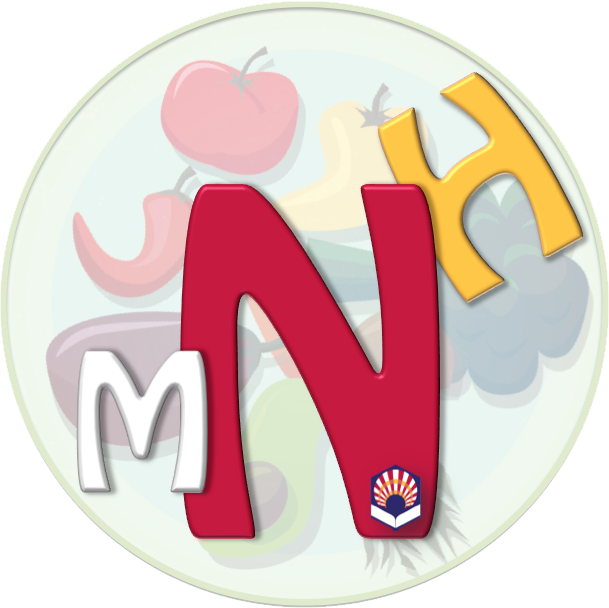 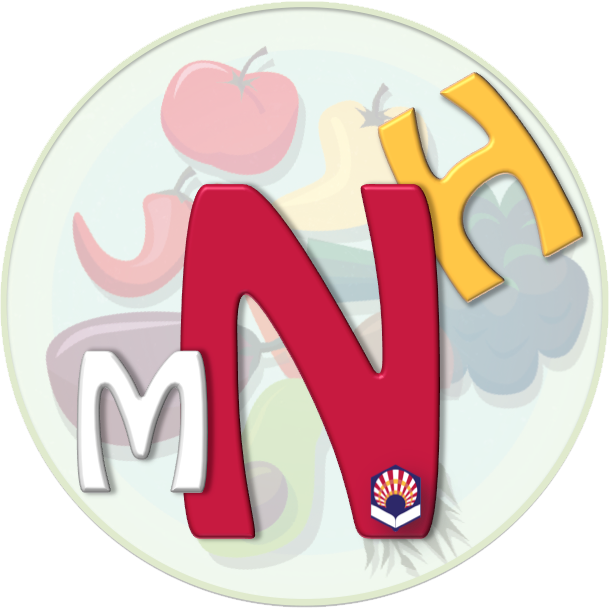 